Childhood obesity: additional assessment (social and medical)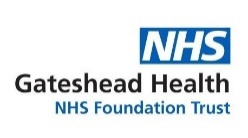 Always consider the potential of neglect when assessing obesity Child Health Factors Please tick or highlight all physical/emotional problems that apply:Parenting & Family Factors Please indicate if you have discussed this case with any of the following? Name of child: Name of child: DOB:BMI = [weight/height2]School:NHS no:NHS no:Centile = Date of assessment:Name of GP:GP Practice:YESNONOCOMMENTSCOMMENTSCOMMENTSIs the child currently engaged with Children’s Services or any other Services (e.g. CYPS, Early Help)Is the child currently engaged with Children’s Services or any other Services (e.g. CYPS, Early Help)Is the child currently engaged with Children’s Services or any other Services (e.g. CYPS, Early Help)Is the child currently engaged with Children’s Services or any other Services (e.g. CYPS, Early Help)Is the child currently engaged with Children’s Services or any other Services (e.g. CYPS, Early Help)Is the child currently engaged with Children’s Services or any other Services (e.g. CYPS, Early Help)Is the child currently engaged with Children’s Services or any other Services (e.g. CYPS, Early Help)Is the child currently engaged with Children’s Services or any other Services (e.g. CYPS, Early Help)Is the child severely obese (BMI on or above 99.6th centile)? Attach centile chart to show BMI trajectory if availableIs the child severely obese (BMI on or above 99.6th centile)? Attach centile chart to show BMI trajectory if availableIs the child severely obese (BMI on or above 99.6th centile)? Attach centile chart to show BMI trajectory if availableIs the child severely obese (BMI on or above 99.6th centile)? Attach centile chart to show BMI trajectory if availableIs the child severely obese (BMI on or above 99.6th centile)? Attach centile chart to show BMI trajectory if availableIs the child severely obese (BMI on or above 99.6th centile)? Attach centile chart to show BMI trajectory if availableIs the child severely obese (BMI on or above 99.6th centile)? Attach centile chart to show BMI trajectory if availableIs the child severely obese (BMI on or above 99.6th centile)? Attach centile chart to show BMI trajectory if availableHas the child had some weight management advice including a weight management plan?Has the child had some weight management advice including a weight management plan?Has the child had some weight management advice including a weight management plan?Has the child had some weight management advice including a weight management plan?Has the child had some weight management advice including a weight management plan?Has the child had some weight management advice including a weight management plan?Has the child had some weight management advice including a weight management plan?Has the child had some weight management advice including a weight management plan?Has the child made any progress with weight management advice?Has the child made any progress with weight management advice?Has the child made any progress with weight management advice?Has the child made any progress with weight management advice?Has the child made any progress with weight management advice?Has the child made any progress with weight management advice?Has the child made any progress with weight management advice?Has the child made any progress with weight management advice?Are there any other Child Safeguarding Concerns? (incl. other indicators of abuse/neglect)Are there any other Child Safeguarding Concerns? (incl. other indicators of abuse/neglect)Are there any other Child Safeguarding Concerns? (incl. other indicators of abuse/neglect)Are there any other Child Safeguarding Concerns? (incl. other indicators of abuse/neglect)Are there any other Child Safeguarding Concerns? (incl. other indicators of abuse/neglect)Are there any other Child Safeguarding Concerns? (incl. other indicators of abuse/neglect)Are there any other Child Safeguarding Concerns? (incl. other indicators of abuse/neglect)Are there any other Child Safeguarding Concerns? (incl. other indicators of abuse/neglect)Has a medical professional informed the family of the significance of their child's weight and the health risks involved?Has a medical professional informed the family of the significance of their child's weight and the health risks involved?Has a medical professional informed the family of the significance of their child's weight and the health risks involved?Has a medical professional informed the family of the significance of their child's weight and the health risks involved?Has a medical professional informed the family of the significance of their child's weight and the health risks involved?Has a medical professional informed the family of the significance of their child's weight and the health risks involved?Has a medical professional informed the family of the significance of their child's weight and the health risks involved?Has a medical professional informed the family of the significance of their child's weight and the health risks involved?Do parents/carers understand the concerns around their child’s weight? Please specify any barriers.Do parents/carers understand the concerns around their child’s weight? Please specify any barriers.Do parents/carers understand the concerns around their child’s weight? Please specify any barriers.Do parents/carers understand the concerns around their child’s weight? Please specify any barriers.Do parents/carers understand the concerns around their child’s weight? Please specify any barriers.Do parents/carers understand the concerns around their child’s weight? Please specify any barriers.Do parents/carers understand the concerns around their child’s weight? Please specify any barriers.Do parents/carers understand the concerns around their child’s weight? Please specify any barriers.Do the parents/carers appear willing to engage with support?Do the parents/carers appear willing to engage with support?Do the parents/carers appear willing to engage with support?Do the parents/carers appear willing to engage with support?Do the parents/carers appear willing to engage with support?Do the parents/carers appear willing to engage with support?Do the parents/carers appear willing to engage with support?Do the parents/carers appear willing to engage with support?Are there any barriers to the parents/carers engaging with weight management? If yes, please specify in comments.Are there any barriers to the parents/carers engaging with weight management? If yes, please specify in comments.Are there any barriers to the parents/carers engaging with weight management? If yes, please specify in comments.Are there any barriers to the parents/carers engaging with weight management? If yes, please specify in comments.Are there any barriers to the parents/carers engaging with weight management? If yes, please specify in comments.Are there any barriers to the parents/carers engaging with weight management? If yes, please specify in comments.Are there any barriers to the parents/carers engaging with weight management? If yes, please specify in comments.Are there any barriers to the parents/carers engaging with weight management? If yes, please specify in comments.Does the child understand the concerns around their weight? Comment on age as appropriate.Does the child understand the concerns around their weight? Comment on age as appropriate.Does the child understand the concerns around their weight? Comment on age as appropriate.Does the child understand the concerns around their weight? Comment on age as appropriate.Does the child understand the concerns around their weight? Comment on age as appropriate.Does the child understand the concerns around their weight? Comment on age as appropriate.Does the child understand the concerns around their weight? Comment on age as appropriate.Does the child understand the concerns around their weight? Comment on age as appropriate.Is the child willing to engage? Comment on age as appropriate.Is the child willing to engage? Comment on age as appropriate.Is the child willing to engage? Comment on age as appropriate.Is the child willing to engage? Comment on age as appropriate.Is the child willing to engage? Comment on age as appropriate.Is the child willing to engage? Comment on age as appropriate.Is the child willing to engage? Comment on age as appropriate.Is the child willing to engage? Comment on age as appropriate.Are the concerns escalating over time?Are the concerns escalating over time?Are the concerns escalating over time?Are the concerns escalating over time?Are the concerns escalating over time?Are the concerns escalating over time?Are the concerns escalating over time?Are the concerns escalating over time?What is the impact of obesity on the child’s health and wellbeing?10 = appropriate lifestyle and 0 = severely impacted & will lead to serious harm or death (please circle or highlight)What is the impact of obesity on the child’s health and wellbeing?10 = appropriate lifestyle and 0 = severely impacted & will lead to serious harm or death (please circle or highlight)What is the impact of obesity on the child’s health and wellbeing?10 = appropriate lifestyle and 0 = severely impacted & will lead to serious harm or death (please circle or highlight)What is the impact of obesity on the child’s health and wellbeing?10 = appropriate lifestyle and 0 = severely impacted & will lead to serious harm or death (please circle or highlight)What is the impact of obesity on the child’s health and wellbeing?10 = appropriate lifestyle and 0 = severely impacted & will lead to serious harm or death (please circle or highlight)What is the impact of obesity on the child’s health and wellbeing?10 = appropriate lifestyle and 0 = severely impacted & will lead to serious harm or death (please circle or highlight)What is the impact of obesity on the child’s health and wellbeing?10 = appropriate lifestyle and 0 = severely impacted & will lead to serious harm or death (please circle or highlight)What is the impact of obesity on the child’s health and wellbeing?10 = appropriate lifestyle and 0 = severely impacted & will lead to serious harm or death (please circle or highlight)What is the impact of obesity on the child’s health and wellbeing?10 = appropriate lifestyle and 0 = severely impacted & will lead to serious harm or death (please circle or highlight)What is the impact of obesity on the child’s health and wellbeing?10 = appropriate lifestyle and 0 = severely impacted & will lead to serious harm or death (please circle or highlight)What is the impact of obesity on the child’s health and wellbeing?10 = appropriate lifestyle and 0 = severely impacted & will lead to serious harm or death (please circle or highlight)What is the impact of obesity on the child’s health and wellbeing?10 = appropriate lifestyle and 0 = severely impacted & will lead to serious harm or death (please circle or highlight)What is the impact of obesity on the child’s health and wellbeing?10 = appropriate lifestyle and 0 = severely impacted & will lead to serious harm or death (please circle or highlight)What is the impact of obesity on the child’s health and wellbeing?10 = appropriate lifestyle and 0 = severely impacted & will lead to serious harm or death (please circle or highlight)109876543332210Physical problemsEmotional problems Joint pain/problems Low self-esteem Difficulties with self-care Loneliness or isolation Hygiene  Sadness or depression Appearance, ill-fitting clothes Worry, fear or anxiety Unable to walk to/from school Trigger (eg bereavement, accident, separation) Enuresis/incontinence Anger/frustration  Constipation/diarrhoea  Teasing/bullying/social discrimination  Shortness of breath Reclusive/ uncomfortable to go out Sleep apnoea/snoring Type II Diabetes  High BP High cholesterol Asthma YESNOCOMMENTSAre parents or siblings obese/overweight?Absence of meal routines/ meals unplanned? Are parents/carers unsure of what child is eating? Does the parent see any of the above as a problem?Does the child have a LAC/CPP/CIN/Early Help plan? If so, name of social/support worker.Does parent believe that the child’s weight is a problem?Does parent enable child to attend health appointments?Does parent accept health advice? & comply with treatment?Form completed by: Date of completion:YESNOEarly HelpSafeguarding team at QEHIntegrated Referral Team (Children’s social care)0-19 serviceQEH PaediatricsOtherComments:Comments:Comments:Main concerns identifiedPlan of action (inc staff responsible)Expected Outcome & TimescaleEvidence of the child’s wishes and feelings (include the child’s view of their weight/obesity):Date of consent for information sharing given (if necessary):Date of multi-agency discussion (if this has taken place):Date of next review:Signed:Role: